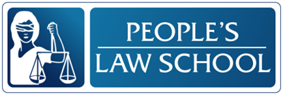 Working in BC	Lesson: Getting Hired	CLB 4 Instructional Package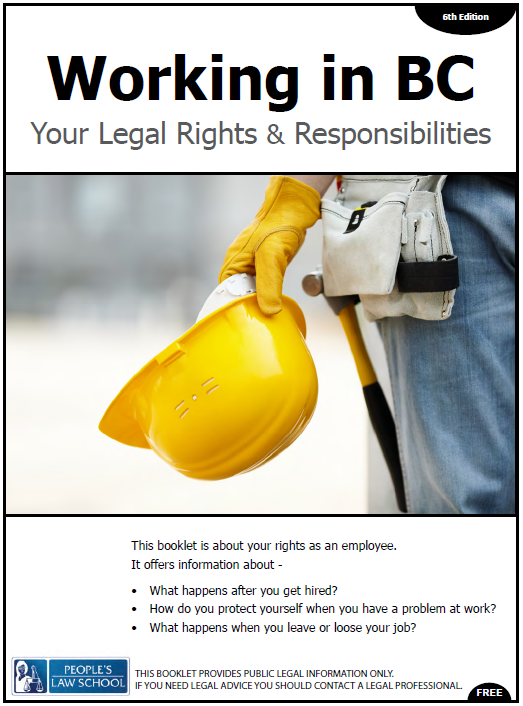 Lesson Plan: Getting Hired (CLB 4)CLB OutcomesContent OutcomesIdentify the purpose of the Employment Standards BranchIdentify basic information about pay and payroll deductionsIdentify where to get more information about employment standards and employee/employer rights and responsibilitiesResourcesPeople’s Law School (PLS) Learning about the Law Wikibook or Learning about the Law (Working in BC, Renting a Home) booklet (hardcopy, published 2013)PLS Worksheets “Working in BC: Getting Hired and I’m Hired” Computer Lab (optional)External Resources and ReferralsOxford Picture Dictionary Low Intermediate Workbook, Canadian edition, page 65For more information about labour law check out the Employment Standards Branch at http://www.labour.gov.bc.ca/esb/Invite a career counsellor in to talk about resume writing and job preparationAssessment Plan and ToolsSelf-Assessment FormSample Lesson PlanGet Ready!Answer the questions about your last job. Share your answers with a partner. If you have never had a job, talk about a family member’s job, or your dream job.Discuss!Have you ever had a job in Canada? What do you know about getting a job in Canada?What do you know about employment laws in Canada?Vocabulary Match Up!Match the words with the correct meaning. Skim the PLS Learning about the Law Wikibook or booklet to find the words and try to guess the meaning. Look in the sections under Working in BC.Speak Clearly!In pairs, take turns reading the statements aloud. Choose to read either can or can’t while your partner listens and checks off which one they hear. Read Aloud									ListenRead and Discover! Skim through Working in BC sections in the the PLS Learning about the Law Wikibook or booklet to find the correct answers to the can/can’t statements. Circle the correct answer (can or can’t).Read and Comprehend! Read the Working in BC section of the PLS Learning about the Law Wikibook or booklet to find the answers to the questions. Check your answers with a partner’s answers to compare.What is the purpose of the Employment Standards Act?________________________________________________________________________What is the minimum wage in BC?________________________________________________________________________Where can I get more information about employment standards?________________________________________________________________________What information will you see on your pay stub?________________________________________________________________________You are required to wear a white shirt and blue pants at work.  Will your employer pay for these clothes?  Explain your answer._______________________________________________________________________Discover the grammar! Read through the Working in BC section of the PLS Learning about the Law Wikibook or booklet to fill in the chart about the rights and responsibilities of employers and employees. Use these phrases to get started. Can you find any more?explain what he/she expects of the employeegive your employer your Social Insurance Number (SIN)use an employment agency to help you find a jobWhich statement is stronger? Which statement means that the employer does not have a choice? Which statement means that the employer has a choice? The employer can pay you minimum wageThe employer must pay you minimum wage.The employer should pay you minimum wage. Practice and Discuss! Work in groups.  Read the conversations aloud with a partner and discuss what advice you would give.  Share your ideas with the class.Conversation 1Nancy:	I feel awful.Bill:	What’s the matter?Nancy:	I accidentally dropped the projector!  I was taking the projector back to the equipment room when I tripped on somebody’s backpack.  When I stumbled, everything fell out of my hands.  I checked to see if it was okay, but it didn’t work and when you shake it, there’s something loose inside.  I think it’s damaged for good.Bill:	Ooo, that’s bad.Nancy:	Do you think the boss is going to make me pay for it?  It clearly was my fault, but it was an accident!Bill:	I don’t know.  How much are projectors anyway?  $300?  $400?Nancy:	Gees, thanks.  Now I feel really bad!What should Nancy do?  How should she say it?  Role play or write.Conversation 2Jessie:	How’s it going?Alex:	Not bad, and you?Jessie:	Pretty good.  How’s the new job?Alex:	Great!  But there’s one thing I don’t like.Jessie:	What’s that?Alex:	My supervisor says I have to buy this special brand name shirt and wear that shirt when I work.Jessie:	Are you serious?Alex:	Yeah.Jessie:	So, what are you supposed to do?  Wear the same shirt for every shift?  Eeww!Alex:	I guess I have to buy two.  And they’re not cheap shirts. It’s going to cost me $70just for one!What should Alex do?How should he say it?  Role play or write.Conversation 3Nav:	Hey!  Guess what!  I just got a job!Mei:	Congratulations!  What kind of job?Nav:	Labour.  The guy is going to pay me $10.00/hr.Mei:	Wait a minute!  Isn’t minimum wage $10.25?Nav:	Yeah, but he’s going to pay me cash.  No deductions.Mei:	That’s called working under the table.  You know, if you get hurt on this job you may not be covered by WorkSafe and you won’t be able to apply for EI.Nav:	Why not?Mei:	Because neither you nor your new boss is paying into it.  If you don’t pay into it, you can’t collect.Nav:	Oh.  I didn’t think of that.What should Nav do?How should he say it?  Role play or write.Conversation 4Chris:	How’s it going?Ivan:	Hey.Chris:	You’re looking kind of down.  What’s up?Ivan:	It’s work.  It really sucks.  My boss keeps asking us to work overtime at the last minute, but he never pays us extra!Chris:	That’s bad.  What are you going to do?Ivan:	I don’t know.  I really need this job.What should Ivan do?How should he say it?  Role play or write.What did you learn? Fill this out on your own.					To continue my language learning I will…•• •Complete the following chart.Vocabulary Match Up!ANSWER KEY 								Speak Clearly!ANSWER KEY Read Aloud							     ListenRead and Comprehend! ANSWER KEYWhat is the purpose of the Employment Standards Act?A provincial law that sets the minimum standard for working conditions What is the minimum wage in BC?$10.25/hour Where can I get more information about employment standards?Call 1-800-663-3316 or visit www.labour.gov.bc.ca/esb. What information will you see on your pay stub?Agreed upon wage rate; commission, flat or piece rateTotal hours workedOvertimeDeductionsGross payNet pay Hours bankedEmployers name and addressYou are required to wear a white shirt and blue pants at work.  Will your employer pay for these clothes?  Explain your answer.No, because this is a dress code not special clothes. I will have to buy my own.  CLB 4-III: Getting Things Done Make and respond to a range of requests and offers (such as getting assistance, and asking for, offering, accepting or rejecting goods or services). CLB 4-IV: Sharing informationGive brief descriptions of personal experiences, situations or simple processes, such as getting goods or services.CLB 4-III: Getting Things DoneGet information from short business or service texts.TimeSample Tasks Expected OutcomeResources10’Warm upIn pairs, students discuss previous jobs and what they already know about jobs in Canada and employment lawsActivate prior knowledgePLS Worksheet: 
Get Ready!20’Vocabulary and readingStudents match vocabulary with meaningsStudents scan PLS wikibook or booklet  to find and understand words in contextUnderstand key terms related to employment standardsPLS Worksheet: Vocabulary Match Up!PLS Learning about the Law Wikibook or booklet30’Listen and pronouncePresent information about the stress differences between can and can’t statements:With positive statements, the vowel sound in ‘can’ becomes reduced to the schwaWith negative statements contracted, the vowel in ‘can’ receives stress (can /kən/ vs. can’t /kænt/)Students practice reading out each statement, choosing between can or can’t, while their partner listens and checks off what they hearReading comprehension check Pronounce and differentiate between can/can’tUnderstand employer responsibilities and worker rightsPLS Worksheet: 
Speak Clearly!PLS Learning about the Law Wikibook or booklet20’Read and comprehendStudents read PLS wikibook or booklet and answer comprehension questionsComprehend key information about employment standards PLS Worksheet: 
Read and Comprehend!PLS Learning about the Law Wikibook or booklet20’Grammar practiceStudents skim the PLS wikibook or booklet to fill in a chart Teach and review modals of necessity (can, must, should)Skim text to fill in a chartUse modals (can, must, should) of necessityPLS Worksheet: Grammar Discovery!PLS Learning about the Law Wikibook or booklet60’Practice and discussStudents role play giving adviceGive appropriate advice related to pay and workplace conditionsPLS Worksheet: Practice and Discuss! (1-4)10’Self-AssessmentAllow students to fill out self-assessment form independentlySelf-assessmentPLS Worksheet:What did you learn?Your Last JobMy AnswersMy Partner’s AnswersWhat was your job title?How did you get this job?How long did you work there?How many hours did you work every week?Did you have a uniform at your job?Did you get paid for overtime work?How often did you get paid? Every week? Every month?___resumeThe lowest pay that someone can receive at a job___illegalclothing that has a company name or a uniform11 benefitsa document that you use to apply for a job; tells an employer about your work experience and skills___reimbursesuddenly tell  someone that they don’t have a job anymore___under the tableto take away; to take off; remove___minimum wagenot allowed by law___violationwork that is not reported to the government___to fireto pay back; to refund___special clothinghurt___dress codebreaking something such as a law or rule___deductsomething helpful; extra advantage___injuredrules of what type of clothes to wear CAN  CAN’TYou can/can’t get help with writing your resume.You can/can’t get hired without a SIN number.You can/can’t work without your parent’s permission if you are under 12 years old.Employment agencies can/can’t charge you for finding a job.You can/can’t make a complaint to the Employment Standards Branch.Your employer can/can’t deduct income tax from your cheque.You can/can’t work under the table in Canada.You can/can’t be reimbursed for work expenses.Your employer can/can’t deduct Employment Insurance from your wages.The employer can/can’t deduct money from your wages if you cause damage accidentally.The EmployerYoumustmust pay minimum  wagescanget help with writing a resumeshouldshould speak up for rightsYes, I can.I need to reviewNo, I can’t.I can understand the purpose of the Employment Standards BranchI can listen and pronounce can and can’t accuratelyI can express my ideas and give adviceI can understand the responsibilities of employersI can skim to find specific information I can discuss my past personal work experienceImportant information I learned in this lesson:What I would like to learn more about:Where I will look for this information:3_ resumeThe lowest pay that someone can receive at a job6_  illegalclothing that has a company name or a uniform11 benefitsa document that you use to apply for a job; tells an employer about your work experience and skills8_ reimbursesuddenly tell  someone that they don’t have a job anymore7_ under the tableto take away; to take off; remove1_ minimum wagenot allowed by law10_  violationwork that is not reported to the government4_  to fireto pay back; to refund2_ special clothinghurt12_ dress codebreaking something such as a law or rule5_ deductsomething helpful; extra advantage9_  injuredrules of what type of clothes to wear CAN  CAN’TYou can/can’t get help with writing your resume.You can/can’t get hired without a SIN number.You can/can’t work without your parent’s permission if you are under 12 years old.Employment agencies can/can’t charge you for finding a job.You can/can’t make a complaint to the Employment Standards Branch.Your employer can/can’t deduct income tax from your cheque.You can/can’t work under the table in Canada.You can/can’t be reimbursed for work expenses.Your employer can/can’t deduct Employment Insurance from your wages.The employer can/can’t deduct money from your wages if you cause damage accidentally. 